Smlouva o užívání prostor hrací plochy fotbalového stadionuv Jablonci nad Nisouuzavřená níže uvedeného dne, měsíce a roku, v souladu s ust. § 1746 a násl. zákona č. 89/2012 Sb. (občanský zákoník), mezi těmito smluvními stranami:SPORT Jablonec nad Nisou, s. r. o.IČ: 25 43 44 11, DIČ: CZ 25 43 44 11se sídlem U Stadionu 1/4586, 4666 01 Jablonec nad Nisouzapsaná v obchodním rejstříku vedeném Krajským soudem v Ústí nad Labem, oddíl C, vložka 18198 jejím jménem jednající Ing. Jan Ullmann, jednateldále jen jako provozovatelFotbalový Klub Jablonec, a.s.IČ:25023144se sídlem U Stadionu 4904/5, 466 01 Jablonec nad Nisouzaps. v obchodním rejstříku vedeném Krajským soudem v Ústí nad Labem, oddíl B, vložka 1010 jejím jménem jednající Miroslav Pelta, člen představenstvadále jen jako uživateluživatel a provozovatel společně, dále jako smluvní strany v tomto zněníI. Úvodní ustanovení, účel smlouvyProvozovatel je pověřen správou a provozováním sportovních zařízení ve vlastnictví statutárního města Jablonec nad Nisou, mimo jiné i Areálu Střelnice, jehož součástí je i fotbalový stadion. Na základě nájemní smlouvy č. S0/2021/0287 ze dne 2.7.2021 Statutární město Jablonec nad Nisou pronajalo (tj. přenechalo do výlučného užívání) provozovateli travnatou hrací plochu fotbalového stadionu v Jablonci nad Nisou včetně plochy v její bezprostřední blízkosti, která je ukončena tribunami (dále jen „hrací plocha fotbalového stadionu").Účelem této smlouvy je stanovení podmínek, za nichž provozovatel přenechá uživateli do užívání hrací plochu fotbalového stadionu a za nichž bude uživatel oprávněn tuto plochu užívat k výkonu sportovních činností, a to konkrétně fotbalu, které mohou zahrnovat zápasy, tréninky, náborové akce apod. (dále jen „fotbal").Statutární město Jablonec nad Nisou včl. VIII. shora označené nájemní smlouvy ze dne 2.7.2021 udělilo souhlas s poskytnutím hrací plochy fotbalového stadionu do užívání třetí osoby.Předmět smlouvyProvozovatel se touto smlouvou zavazuje přenechat uživateli k dočasnému výlučnému užívání hrací plochu fotbalového stadionu k výkonu fotbalu v rozsahu uvedeném níže a uživatel se zavazuje provozovateli platit úplatu za toto její užívání.Rozsah užívání v souladu s touto smlouvou je stanoven a přesně specifikován v příloze Hrací plán, která tvoří nedílnou součást této smlouvy. Hrací plán se vydává pro každou sezónu (od 1.7. příslušného roku do 30.6. následujícího roku) nový, a to vždy před příslušnou sezónou, přičemž v rámci sezóny může dojít kjeho změnám (tj. ke změnám dní i časů uvedených v Hracím plánu). Uživatel je povinen Hrací pián předat provozovateli před zahájením příslušné sezóny, a to zaslání Hracího plánu na e-mailovou adresu iednatel@sportiablonec.cz a zároveň recepce.atletika@sportiablonec.cz. čímž dojde k nahrazení stávajícího Hracího plánu novým Hracím piánem. Uživatel je dále povinen neprodleně (v každém případě však vždy nejpozději do 72 hodin před fotbalem) informovat provozovatele o jakékoli změně Hracího plánu, a to zaslání podrobných informací o takové změně na e-mailovou adresu iednatel@sportiablonec.cz a zároveň recepce.atletika@sportiablonec.cz. Předpokládaný rozsah užívání hrací plochy fotbalového stadionu uživatelem činí 150 (jedno sto padesát) hodin za rok (dvanáct po sobě bezprostředně následujících měsíců počínaje 1.7.2021), kdy se jedná o paušálně sjednaný roční rozsah užívání pro sezónu od 1.7,2021 do 30.6.2022.Uživatel bere na vědomí, že hrací plochu fotbalového stadionu mohou mimo termíny uvedené v Hracím piánu, resp. mimo termíny určené podle odst. 2.4. tohoto článku, užívat další (třetí) subjekty k výkonu fotbalu, a to Fotbalová akademie Jablonec, z.s., IČO 70840105, fotbalový klub, který je nositelem licence Fotbalové asociace České republiky (dále jen „FAČR") pro první nebo druhou ligu, reprezentační národní fotbalový tým jakékoli věkové kategorie, a to na základě smlouvy s provozovatelem, v souladu s podmínkami určenými provozovatelem a příslušnými provozními řády, zejména provozním řádem Areálu Střelnice a Návštěvním řádem fotbalového stadionu Střelnice, a to výhradně v termínech, které nejsou určeny v příloze Hrací plán.Provozovatel se zavazuje, že poskytne uživateli výlučné užívání hrací plochy fotbalového stadionu v termínech a rozsahu stanovených v příloze Hrací plán; Nebude-li určitý termín v příloze Hrací plán uveden nebo o něm budou pochybnosti, pak platí, že provozovatel poskytne hrací plochu do výlučného užívání uživatele vždy, když budou na fotbalovém stadionu probíhat utkání uživatele v rámci 1. fotbalové ligy (Fortuna liga), pohárové zápasy pod záštitou FAČR a utkání pod záštitou UEFA, a to včetně přípravných či přátelských utkání, a to i tehdy, pokud budou tato utkání v souladu s příslušnými pravidly přesunuta na jiný než původně plánovaný termín, a to vždy na základě předchozího požadavku ze strany uživatele. Uživatel je oprávněn požadavek na užívání plochy upřesnit v termínu do 72 hodin před fotbalem, a to zasláním takového požadavku na e-mailovou adresu iednatel(5)sportiablonec.cz a zároveň recepce.atletika@sportiablonec.cz. Ujednání tohoto článku o užívání hrací plochy fotbalového stadionu uživatelem při utkáních zde uvedených má přednost před užíváním hrací plochy fotbalového stadionu třetím subjektem, který by měl na základě smlouvy s provozovatelem sjednáno užívání hrací plochy fotbalového stadionu ve stejném termínu, jako mají proběhnout v tomto odstavci specifikovaná utkání.Uživatel prohlašuje, že si hrací plochu před podpisem této smlouvy řádně a dostatečně prohlédl a že hrací plocha fotbalového stadionu je způsobilá pro užívání k účelu dle této smlouvy a plně odpovídá požadavkům a předpisům vydaným fotbalovou asociací České republiky, UEFA či jinými příslušnými fotbalovými asociacemi (dále jen „asociace"), zejména FAČR. V případě, že by vznikl požadavek asociace na změnu a/nebo zvýšení kvality či parametrů hrací plochy fotbalového stadionu nad rámec skutečného stavu, realizuje takový požadavek asociace uživatel, není-li smluvními stranami písemně sjednáno jinak (a to včetně ujednání o úhradě nákladů těchto úprav a/nebo změn).Právní vztahy, jakožto práva a povinnost smluvních stran neupravené touto smlouvou se řídí příslušným provozním řádem, zejména provozním řádem Areálu Střelnice Návštěvním řádem fotbalového stadionu Střelnice.Úplata za užíváníÚplata za užívání hrací plochy fotbalového stadionu v rozsahu dle této smlouvy byla stanovena na částku 392.195,- Kč (třistadevadesátdvatisícjednostodevadesátpět korun českých) bez DPH/ rok. Měsíční výše úplaty (zaokrouhlená na celé Kč) za užívání činí 32.683,-Kč (třicetdvatisícešestsetosmdesáttři koruny české) bez DPH. Výše úplaty byla stanovena s ohledem na závěry obsažené ve znaleckém posudku ze dne ZP 04213-0035/2021 ze dne 29. 6. 2021 vypracovaném znalcem Ing. Petrem Pavlatou a jedná se o částku v místě a čase obvyklou.V úplatě za užívání hrací plochy fotbalového stadionu dle předchozího odstavce jsou zahrnuty veškeré náklady spojené sjejí údržbou a provozem, to jest zejména náklady spojené s péčí o hrací plochu fotbalového stadionu (sečení, údržba, hnojení), a to v podílu, který odpovídá sjednanému rozsahu užívání (výjimka uvedena v odst. 3.3. tohoto článku).V úplatě za užívání hrací plochy fotbalového stadionu nejsou zahrnuty náklady za dodávku plnění spojených s užíváním plochy fotbalového stadionu jako jsou tepelná energie pro vytápění hrací plochy fotbalového stadionu, elektrická energie, vodné a stočné (dále jen „náklady na služby"), a to v podílu, který odpovídá sjednanému rozsahu užívání; Smluvní strany sjednávají tyto náklady na služby v paušální částce ve výši 559.054,-Kč (pětsetpadesátdevěttisícpadesátčtyři korun českých) bez DPH / rok, který odpovídá podílu 15% (patnácti procent) na celkových nákladech na služby hrací plochy fotbalového stadionu. Měsíční výše paušální částky nákladů na služby činí 46.588,-Kč (čtyřicetšesttisícpětsetosmdesátosm korun českých) bez DPH. Výše paušální částky byla stanovena s ohledem na výpočet provozovatele podle předpokládaného rozsahu uživatelnosti hrací plochy fotbalového stadionu a sjednaného rozsahu užívání uživatelem podle předpokládané očekávané nákladovosti na tyto služby, jak je uvedena v příloze Výpočet nákladovosti. Provozovatel vždy k poslednímu dni (30.6.) příslušného ročního období provede výpočet skutečných nákladů na služby, které připadají na uživatele dle shora uvedeného procentního podílu, a tento výpočet poskytne uživateli do 30 (třiceti) dnů ode dne jeho vyhotovení. V případě, že by uživateli touto smlouvou paušálně stanovené náklady na služby byly nižší oproti skutečným nákladům na služby ve výpočtu (dle podílu připadajícího na uživatele), jak byly v příslušné ročním období realizovány (uživatel by na nákladech na služby uhradil díky paušálu méně), zavazuje se uživatel doplatit provozovateli 15 procent (patnáct %) rozdílu těchto nákladů na služby (rozdílu skutečných nákladů na služby připadající na uživatele dle výpočtu a nákladů na služby stanovených uživateli paušálem); v opačném případě provozovatel uživateli ničeho nevrací (uživatel by na nákladech na služby uhradil díky paušálu více). O částku zvýšených nákladů na služby dle výpočtu, které je povinen uživatel uhradit provozovateli dle předcházejícího souvětí, se zvyšuje paušální částka nákladů na služby pro následující období (tj. od 1.7.). Výpočet k 30.6.2022, jakož i každý další výpočet k 30.6. následujícího kalendářního roku bude tvořit přílohu této smlouvy. Splatnost zvýšených nákladů na služby dle výpočtu činí čtrnáct (14) dnů ode dne vystavení výpočtu.V úplatě nejsou zahrnuty náklady na pojištění hráčů či diváků v souvislosti s konáním fotbalu a náklady pořadatelské služby nebo zdravotního dozoru či jiných plnění jiných povinností v souvislosti s fotbalem. Veškeré tyto náklady nese uživatel.V úplatě za užívání nejsou zahrnuty náklady na rekonstrukce a modernizaci hrací plochy fotbalového stadionu či jiné náklady na jeho technické zhodnocení či úpravy, jak jsou označeny v odst. 2.5., větě druhé, čl. II. této smlouvy.Sjednanou úplatu za užívání hrací plochy fotbalového stadionu (3.1.) a náklady na služby (3.4.) hradí uživatel provozovateli měsíčně, a to na základě faktury vystavené provozovatelem; splatnost faktury se sjednává v délce 14 (čtrnácti) dnů ode dne jejího vystavení.V případě, že uživatel nevyčerpá paušálně sjednaný rozsah užívání, jak je uveden v čl. II., odst. 2.2., pak provozovatel a uživatel sjednali, že cena sjednaná v odst. 3.1. tohoto článku odpovídá skutečně uživatelem čerpanému rozsahu užívání v období příslušného ročního období (dvanáct po sobě bezprostředně následujících měsíců počínaje 1.7.2021), tj. provozovatel při menším rozsahu užívání uživatele plochy fotbalového stadionu v příslušném ročním období (dvanáct po sobě bezprostředně následujících měsíců počínaje 1.7.2021) uživateli ničeho ze sjednané ceny nevrací a uživatel je povinen sjednanou cenu (odst. 3.1.) zapiatit v plné výši.V případě, že by uživatel požadoval užívání plochy fotbalového stadionu nad rámec sjednaného ročního paušálu (čl. II., odst. 2.2.), zavazuje za takové užívání uhradit provozovateli částku ve výši 3.171,- Kč (třitisícejednostosedmdesátjedna korun českých) bez DPH za každou započatou půlhodinu užívání.Trvání smlouvyTato smlouva se sjednává na dobu neurčitou, počínaje 1.7.2021.Smluvní strany se dohodly, že každá ze smluvních stran je oprávněna tuto smlouvu vypovědět i bez uvedení výpovědního důvodu, a to výpovědí odeslanou druhé smluvní straně prostřednictví datové schránky do 30.6. příslušného kalendářního roku, s výpovědní dobou, která činí dvanáct (12) měsíců s tím, že počíná běžet od 1.7. příslušného kalendářního roku po doručení výpovědi a končí 30.6. následujícího kalendářního roku. Smluvní strany jsou povinny zajistit příjem datových zpráv od soukromoprávních subjektů (při nesplnění této povinnosti se datová zpráva považuje za doručenou okamžikem jejího odeslání).V případě, že by byl provozovatel oprávněn od této smlouvy odstoupil dle zákona z důvodu porušení této smlouvy uživatelem, pak je sjednáno, že odstoupení může být učiněno pouze s účinky ke dni 30.6., který následuje po dni doručení odstoupení, tak, aby byla zachován požadavek FAČR na zajištění plochy fotbalového stadionu po celou dobu trvání příslušného ročníku fotbalové ligy; Uživatel se zavazuje, že bude řádně plnit své povinnosti plynoucí mu z této smlouvy a že tohoto ujednání nebude zneužívat.Pro odstranění pochybností smluvní strany sjednávají, že ujednání o výpovědi dle odst. 4.2. tohoto článku, jakož i výpovědní době a jejím běhu, platí i pro případ výpovědi, která by byla uskutečněna na základě právního předpisu (zejména občanský zákoník).Práva a povinnosti stranProvozovatel je povinen umožnit uživateli ve sjednaném rozsahu (viz odst. 2.2. a 2.4. této smlouvy) výlučné a nerušené užívání hrací plochy fotbalového stadionu ke sjednanému účelu.Uživatel bere na vědomí, že hrací plochu fotbalového stadionu mohou užívat třetí subjekty (jak jsou označeny včl. II., odst. 2.3.), za podmínek stanovených v odst. 2.3. a 2.4. této smlouvy; Provozovatel se zavazuje zajistit, aby v případech, kdy bude hrací plocha fotbalového stadionu za těchto podmínek užívána třetími subjekty, tato nebyla nadměrně zatěžována, nebyla poškozována a aby byla vždy před užíváním uživatelem dle přílohy Hrací plán, případně k utkáním dle odst. 2.4. tohoto článku, způsobilá k realizaci těchto utkání a splňovala veškeré požadavky stanovené asociací. Organizaci užívání hrací plochy fotbalového stadionu třetími subjekty zajišťuje uživatel po předchozí dohodě s provozovatelem.Provozovatel je povinen na své náklady provádět řádnou údržbu hrací plochy fotbalového stadionu, kdy se při této údržbě vynasnaží zohlednit pokyny uživatele vztahující se k této údržbě, které mu budou ze strany uživatele sděleny; odpovědnost za případné nežádoucí následky vzniklé na hrací ploše fotbalového stadionu v důsledku těchto pokynů uživatele vztahující se k údržbě, nese výlučně uživatel. Provozovatel je oprávněn, nikoli však povinen, objednat si plnění povinností dle tohoto odstavce od uživatele či od jakéhokoli třetího subjektu, a to na základě samostatné smlouvy, přičemž objedná-li si provozovatel plnění povinností dle tohoto odstavce od uživatele, je uživatel povinen takové plnění provozovateli poskytnout, a to v kvalitě nezbytné pro možnost užívání hrací plochy fotbalového stadionu dle této smlouvy. Bude-li plnění povinností dle tohoto odstavce pro provozovatele poskytovat uživatel dle předchozí věty, je uživatel povinen s provozovatelem předem projednat plánované náklady na toto objednané plnění povinností, a to v podobě jejich podrobného (položkového) rozpisu vždy na dobu následujícího kalendářního čtvrtletí (bude-li provozovatelem objednáno plnění povinností na dobu kratší než je kalendářní čtvrtletí, projedná uživatel s provozovatelem plánované náklady na danou kratší dobu), přičemž celková měsíční cena za kompletní údržbu hrací plochy fotbalového stadionu uživatelem dle tohoto odstavce nesmí přesáhnout částku 208.000,- Kč (slovy dvěstěosmtisíc korun českých) bez DPH (v opačném případě je sjednáno, že uživatel hradí náklady údržby nad rámec sjednaného limitu a tyto náklady nejsou bezdůvodným obohacením na straně provozovatele;případě, že by toto ujednání bylo shledáno neplatným a byl přijat názor, že se jedná o bezdůvodné obohacení na straně provozovatele, je uživatel povinen doplatit provozovateli náklady údržby nad rámec sjednaného limitu stím, že právo na doplacení se promlčuje v promlčecí době deset (10) let). Dále je uživatel v případě dle předchozí věty povinen po poskytnutí služby bez zbytečného odkladu (avšak vždy před vystavením faktury) provozovatele seznámit se skutečně vzniklými náklady, a to v podobě jejich podrobného (položkového) rozpisu.Uživatel je povinen zajistit v případech, kdy má ve výlučném užívání hrací plochu fotbalového stadionu, pořadatelskou službu, pokud je tato vyžadována, kdy nese veškeré náklady za tuto pořadatelskou službu ze svého.Uživatel je oprávněn užívat hrací plochu fotbalového stadionu způsobem stanoveným v této smlouvě a přiměřeně povaze a určení užívání k fotbalu.Provozovatel je oprávněn kontrolovat, zda uživatel užívá hrací plochu fotbalového stadionu řádným způsobem, zejména zda dodržuje provozní řád Areálu Střelnice.Uživatel je povinen pečovat o to, aby na hrací ploše fotbalového stadionu nevznikla škoda. Uživatel odpovídá za poškození hrací plochy fotbalového stadionu, které vzniklo v době, kdy uživatel měl hrací plochu fotbalového stadionu ve výlučném užívání, přičemž je povinen o jakémkoli poškození hrací plochy fotbalového stadionu neprodleně informovat provozovatele, a to zasláním informace o poškození na e-mailovou adresu iednatel@sportiablonec.cz a zároveň recepce.atletika@sportiablonec.cz. Uživatel je přitom odpovědný nejen za vlastní jednání, ale i za jednání třetích osob, tj. osob, jimž umožnil přístup na hrací plochu fotbalového stadionu v době jejího výlučného užívání, nebo do okolí hrací plochy fotbalového stadionu.Uživatel je povinen bezodkladně oznámit provozovateli vznik pojistné události, jakož i veškeré vady, které se na hrací ploše fotbalového stadionu vyskytnou, a to zasláním takové informace na e-mailovou adresu iednatel@sportiablonec.cz a zároveň recepce.atletika@sportiablonec.cz.Uživatel odpovídá za dodržování bezpečnostních, protipožárních a jiných předpisů vztahujících se k užívání hrací plochy fotbalového stadionu.Provozovatel se zavazuje umožnit vstup osob pověřených asociací k výkonu kontroly či jinýchčinností spojených s ověřením splnění povinností stanovených asociací na hrací plochu fotbalového stadionu i mimo sjednané termíny (odst. 2,4. této smlouvy), ledaže mu uživatel písemně sdělí, že takový vstup zamítá.Ostatní práva a povinnosti smluvních stran mohou být uvedena v příslušném provozním řádu; Příslušný provozní řád nebo návštěvní řád však nemůže stanovovat provozovateli povinnosti nad rámec této smlouvy (pokud by tomu tak bylo, pak smluvní strany sjednaly, že jsou dotčená ustanovení příslušného provozního řádu obsahující povinnosti určené provozovateli nad rámec této smlouvy ve vztahu k provozovateli neúčinná).Smluvní strany se dohodly, že uživatel nese plnou odpovědnost za organizaci, plnění bezpečnostních, požárních a obdobných předpisů, které slouží k ochraně majetku, zdraví či života osobpři užívání plochy fotbalového stadionu uživatelem nebo při organizaci užívání plochy fotbalového stadionu třetími subjekty.Závěrečná ustanoveníTato smlouva je sepsána ve třech (3) vyhotoveních, v jednom (1) pro každého z účastníků, v jednom pro potřeby statutárního města Jablonec nad Nisou (vlastník).Nedílnou součástí této smlouvy je příloha Hrací plán.Provozovatel připočte k finančnímu plnění dle této smlouvy příslušnou sazbu DPH.Cena plnění sjednaná v této smlouvě v čl. III. odst. 3.1., odst. 3.3. a odst. 3.8. nebo hodnota limitu sjednaná v čl. V. odst. 5.3. platí pro období od 1.7.2021 do 30.6.2022; Smluvní strany se dohodly, že provozovatel provede k 30.6.2022 výpočet (aktualizaci) těchto hodnot s tím, že je oprávněn požadovat změnu těchto hodnot dle aktualizovaného výpočtu nákladovosti s účinností od 1.7.2022. Uživatel je oprávněn požadovat změnu rozsahu užívání (2.2) s účinností od 1.7.2022.Jakékoliv změny a úpravy této smlouvy mohou být ve smyslu ust. § 564 obč. zák. prováděny pouze písemnou formou na základě písemného dodatku k této smlouvě, podepsaného provozovatelem a uživatelem. Smluvní strany po dohodě vylučují, aby jakékoliv změny či dodatky této smlouvy byly činěny jinou než písemnou formou.Tato smlouva nabývá platnosti dnem podpisu oběma smluvními stranami a účinnosti dnem uveřejnění v registru smluv dle zákona č. 340/2015 Sb. Uživatel bere na vědomí, že smlouvy s hodnotou předmětu plnění převyšující 50.000,-Kč bez DPH včetně dohod, na základě kterých se tyto smlouvy mění, nahrazují nebo ruší, zveřejní provozovatel v registru smluv zřízeném jako informační systém veřejné správy na základě zákona č. 340/2015 Sb., o registru smluv.Nevynutitelnost nebo neplatnost kteréhokoli článku, odstavce, pododstavce nebo ustanovení této smlouvy neovlivní vynutitelnost nebo platnost ostatních ustanovení této smlouvy. V případě, že jakýkoli takovýto článek, odstavec, pododstavec nebo ustanovení by mělo z jakéhokoli důvodu pozbýt platnosti (zejména z důvodu rozporu s aplikovatelnými zákony a ostatními právními normami), provedou smluvní strany konzultace a dohodnou se na právně přijatelném způsobu provedení záměrů obsažených v takové části smlouvy, jež pozbyla platnosti.Osoby podepisující tuto smlouvu prohlašují, že jsou oprávněnými zástupci uživatele a provozovatele určenými k podpisu této smlouvy; Uživatel i provozovatel prohlašují, že si tuto smlouvu před jejím podpisem přečetli, jejímu obsahu rozumí, že vyjadřuje jejich pravou a svobodnou vůli a v dobré víře o obsahu této smlouvy ji také podepisují.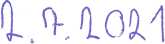 Jablonci nad Nisou dne..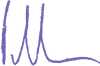 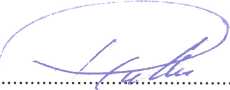 DIČ: CZ25023144Přílohy:	Hrací plánVýpočet nákladovostiVypracovala advokátní kancelář: Mgr. Lukáš Votruba, advokát se sídlem v Liberci.Průměrná výše účelové provozní dotace u společnosti SPORT na středisko:v roce 2019 v roce2020FK úplata za užívání hrací plochy (včetně údržby hrací plochy) bod 3.1. a 3.2. smlouvy 392 195 KčFK - dodávky energií - služby) bod 3.3. smlouvy 559 054 Kč FK - úhrada celkem * 951 250 Kčúplata za užívání hrací plochy (včetně údržby hrací plochy) bod 3.1. a 3.2. smlouvy bez dotaceFA - dodávky energií - služby) bod 3.3. smlouvy bez dotaceDotace SMJN FA - úhrada celkemFA - úplata za užívání hrací plochy (včetně údržby hrací plochy) bod 3.1. a 3.2. smlouvyFA - dodávky energií - služby) bod 3.3. smlouvy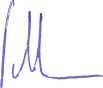 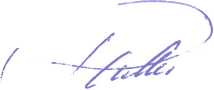 Termínová listina FORTUNA:LIGA 2021/2022 	 podzim 2021	jaro 2022NADSTAVBAspolečnost SPORT Jablonec nad Nisou, s.r.o., se sídlem U Stadionu 4586/1, 466 01 Jablonec nad Nisou, IČ 25434411, vedená u Krajského soudu v Ústí nad Labem, zapsaná v obchodním rejstříku oddíl C, vložka 18198, zastoupená jednatelem Ing. Janem Ullmannem jako nájemce na straně druhéuzavírají ve vzájemné shodě tuto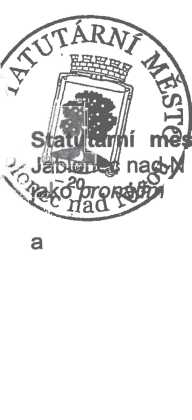 nájemní smlouvu S0/2021/0287ve smyslu ust. § 2201 a násl. zákona č. 89/2012 Sb., občanský zákoník,v platném zněníI.Pronajímatel prohlašuje, že je podle darovací smlouvy č. 501-2001-OF/OMP ze dne 12.10. 2001 vlastníkem mimo jiné pozemkové parcely č. 338/1 v katastrálním území a obci Jablonec nad Nisou, zapsané v katastru nemovitostí u Katastrálního úřadu pro Liberecký kraj, Katastrální pracoviště Jablonec nad Nisou na listu vlastnictví č. 10001 pro k.ú. Jablonec nad Nisou.II.Pronajímatel přenechává touto smlouvou nájemci do nájmu v článku I. uvedenou pozemkovou parcelu č. 338/1 o výměře 11.648 m2 v katastrálním území a obci Jablonec nad Nisou za účelem užívání pozemku jako sportoviště.Pronájem věci nemovité byl v souladu s ustanovením § 102 odst. 2 písm. m) zákona č. 128/2000 Sb., o obcích, schválen usnesením rady města na jejím 25. zasedání konaném dne 1. 7. 2021 pod číslem RM/352/2021/A. a B. .III.Výše nájemného byla stanovena dohodou ve výši 121.000 Kč/rok včetné DPH.Nájemce se zavazuje platit nájemné v pravidelných měsíčních splátkách ve výši 10.084 Kč vždy nejpozději do 5. dne příslušného kalendářního měsíce na účet pronajímatele č. 19-121451/0100, VS 9060210616 u Komerční banky a. s., pobočka Jablonec nad Nisou. Nájemné ža období od 1. 7. 2021 do 31. 7. 2021 ve výši 10.084 Kč se nájemce zavazuje uhradit na tentýž účet nejpozději do 15 dnú od podpisu této smlouvy.V případě nezaplacení nájemného ze strany nájemce řádně a včas, se tento zavazuje zaplatit pronajímateli smluvní pokutu ve výši 0,25% z dlužné částky za každý den prodlení. Nájemce však bere na vědomí, že mimo to, pokud nezaplatí nájemné řádně a včas, má věřitel právo požadovat od něho i úroky z prodlení vyplývající ze zákona (§ 517 občanského zákoníku a nařízení vlády č. 142/1994 Sb.). Pokud nájemce, přes upomínku, nezaplatí splatné nájemné, může pronajímatel od smlouvy odstoupit nebo ji vypovědět s jednoměsíční výpovědní Ihútou.IV.Nájemní poměr založený touto smlouvou vzniká dnem podpisu smlouvy oběma smluvními stranami.Smlouva se uzavírá na dobu neurčitou s roční výpovědní Ihútou, výpovědní lhůta počíná běžet vždy k 1. 7. běžného roku.Smluvní strany se dohodly, že bude-li důvodem výpovědi neplacení nájemného nebo jint. porušení smluvních povinností, výpovědní lhůta činí jeden měsíc a počíná běžet prvního dne měsíce následujícího po doručení výpovědi nájemci.V.Nájemní poměr založený touto smlouvou zaniká:výpovědí ze strany pronajímatele nebo nájemce danou v souladu se zákonem a touto smlouvouodstoupením od smlouvy v souladu se zákonem a touto smlouvoudohodou pronajímatele a nájemce o skončení nájmu k určitému dnivýpovědí bez výpovědní doby dle § 2228 a § 2220 odst. 2 obč. zák. a důvodů dále uvedených ve smlouvě.VI.Pronajímatel touto smlouvou přenechává nájemci pronajatý pozemek ve stavu způsobilém ke smluvenému užívání a nájemce podpisem této smlouvy převzetí pozemku ve stavu způsobilém ke smluvenému užívání potvrzuje. Nájemce je oprávněn užívat pronajatý pozemek pouze k účelu smluvenému v této smlouvě. Pronajímatel je oprávněn vstupovat na pronajatý pozemek za účelem kontroly, zda je nájemce užívá řádným způsobem a k výše uvedenému účelu. V případě užívání pozemku k jinému, než dohodnutému účelu je pronajímatel oprávněn od smlouvy odstoupit.VII.Nájemce je povinen vykonávat na své náklady běžnou údržbu předmětu nájmu.VIII.Pronajímatel podpisem této smlouvy uděluje nájemci souhlas s přenecháním předmětu nájmu do užívání třetí osobě.IX.Nájemce je povinen užívat pronajatý pozemek tak, aby na něm nevznikla škoda. Užívá-li předmět nájmu sám nebo trpí-li jeho užívání třetí osobou takovým způsobem, že pronajímateli vzniká škoda, může pronajímatel po předchozím písemném upozornění od smlouvy odstoupit.X.Za úrazy, k nimž dojde na pronajatém pozemku, odpovídá nájemce.XI.Po skončení nájmu je nájemce povinen vrátit pronajatý pozemek pronajímateli ve stavu odpovídajícím smluvenému způsobu užívání a údržby s přihlédnutím k obvyklému opotřebení a ke změnám stavu na předmětu nájmu z důvodu např. investičních akcí nájemce, a to do 15 dnů ode dne skončení nájmu. Nepředá-li nájemce v této lhůtě pronajatý pozemek, je povinen uhradit pronajímateli smluvní pokutu ve výši 1.000 Kč za každý den prodlení s předáním a dále škodu, která tímto pronajímateli vznikla.XII.Smluvní strany berou na vědomí, že tato smlouva a její případné dodatky budou uveřejněny v registru smluv podle zákona č. 340/2015 Sb., o zvláštních podmínkách účinnosti některých smluv, uveřejňování těchto smluv a o registru smluv (o registru smluv), v platném znění. Uveřejnění smlouvy v registru smluv zajistí pronajímatel.Smluvní strany jsou povinny označit údaje ve smlouvě, které jsou chráněny zvláštními zákony a nemohou být uveřejněny či poskytnuty třetí osobě, a to žlutou barvou zvýrazněnítextu či přímo ve zvláštním ustanovení smlouvy je označit např. jako obchodní, bankovní tajemství nebo jinou utajovanou skutečnost podle zvláštního zákona.Smlouva nabývá účinnosti dnem uveřejnění v registru smluv v souladu s § 6 odst. 1 zákona č. 340/2015 Sb., o zvláštních podmínkách účinnosti některých smluv, uveřejňování těchto smluv a o registru smluv (zákon o registru smluv), v platném znění.Tato smlouva se vyhotovuje ve čtyřech vyhotoveních, z nichž dvě obdrží pronajímatel a dvě nájemce.Smlouvu je možno měnit a doplňovat pouze formou písemných očíslovaných dodatků odsouhlasených oběma účastníky smlouvy. Případné dodatky tvoří nedílnou součást této smlouvy.Účastníci shodně prohlašují, že smlouva byla sepsána svobodně a vážně, nebyla ujednána v tísni ani za nápadně nevýhodných podmínek a souhlasí s jejím zněním bez výhrad.Na důkaz toho připojují své podpisy Jablonec nad Nisou 2-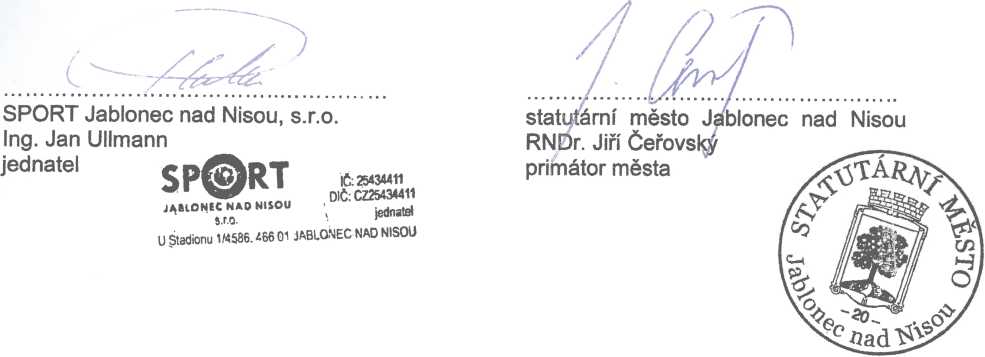 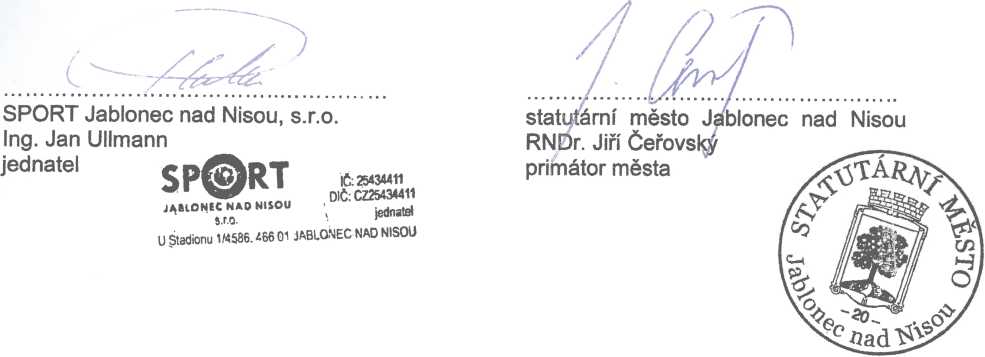 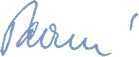 so24.07.202116:00FK JablonecFC Baník Ostravaso31.07.202116:00FK Mladá BoleslavFK Jablonecičt05.08.2021jloso07.08.2021FK JablonecBohemians Praha 1905Mčt12.08.2021j koloj koloso14.08.2021FK TepliceFK JablonecJf f EL/ESSLJf f EL/ESSLčt19.08.2021ikoloso21.08.2021FK Jablonec1. FC SlováckotAfDFFEt/EKKLtAfDFFEt/EKKLčt26.08.20216.koloso28.08.2021SK Sigma OlomoucFK Jablonec7.koloso11.09.2021FK JablonecMFK Karviná8.koloso18.09.2021AC Sparta PrahaFK Jablonec3.kopoli.FAČRst22.09.20219.koloso25.09.2021FK JablonecFC Slovan Liberec10.koloso02.10.2021FC Hradec KrálovéFK Jablonec11.koloso16.10.2021FK JablonecSKD České Budějovice12.koloso23.10.2021FC Viktoria PlzeňFK Jablonec13.koloso30.10.2021FK JablonecFK Pardubice14.koloso06.11.2021FC Fastav ZlínFK Jablonec15.koloso20.11.2021SKSlavia PrahaFK Jablonec16.koloso27.11.2021FK JablonecFK Mladá Boleslav17.koloso04.12.2021Bohemians Praha 1905FK Jablonec18.koloso11.12.2021FK JablonecFK Teplice19.koloso18.12.20211. FC SlováckoFK Jablonec20.kolo05.02.2022FK JablonecSK Sigma Olomouc21.kolo12.02.2022MFK KarvináFK Jablonec22.kolo19.02.2022FK JablonecAC Sparta Praha23.kolo26.02.2022FC Slovan LiberecFK Jablonec24.kolo05.03.2022FK JablonecFK Hradec Králové25.kolo12.03.2022SKD České BudějoviceFK Jablonec26.kolo19.03.2022FK JablonecFC Viktoria Plzeň27.kolo02.04.2022FK PardubiceFK Jablonec28.kolo09.04.2022FK JablonecFC Fastav Zlín29.kolo16.04.2022FK JablonecSKSlavia Praha30.kolo23.03.2022FC Baník OstravaFK Jablonec1.kolo30.4./1.5.2.kolo7.5./8.5.3.kolo11.5.4.kolo14.5./15.5.5.kolo21.5./22.5.har.l.25.5.bar.ll.29.5.